Eglwys Sant Asa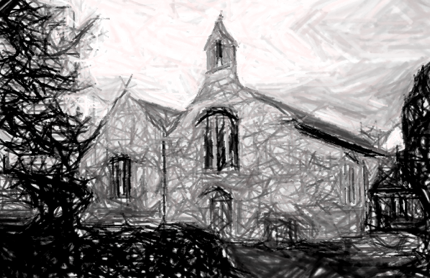 St Asaph Parish ChurchThe Consecration of the New Altars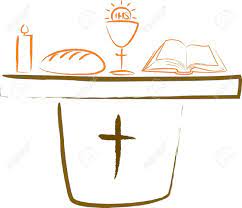 Sunday 26th June 2022Celebrant & Preacher: The Right Rev’d Gregory CameronLlywydd a Phegethwr: Y Gwir Barch. Gregory CameronEmyn     HymnGod is here! As we your peopleMeet to offer praise and prayer,May we find in fuller measureWhat it is in Christ we share.Here, as in the world around us,All our varied skills and artsWait the coming of the SpiritInto open minds and hearts.Here are symbols to remind usOf our lifelong need of grace;Here are table, font and pulpit;Here the cross has central place.Here in honesty of preaching,Here in silence, as in speech,here, in newness and renewal,God the Spirit comes to each.Here our children find a welcomeIn the Shepherd’s flock and fold;Here as bread and wine are taken,Christ sustains us as of old.Here the servants of the ServantSeek in worship to exploreWhat it means in daily livingTo believe and to adore.Lord of all, of church and kingdom,In an age of change and doubt,Keep us faithful to the Gospel;help us work your purpose out.Here, in this day’s dedication,All we have to give, receive;We, who cannot live without you,We adore you! We believe!Fred Pratt Green 1903-200Tune: BlaenwernYn enw’r Tad, a’r Mab, a’r Ysbryd Glân. Amen.Grace and peace be with youand keep you in the love of Christ.The Bishop offers words of welcome and introduction and calls the people to penitence.SilenceLord Jesus, you call all who are thirsty to come and drink of the water of life.Lord, have mercy: Lord, have mercy.Lord Jesus, from your heart flows streams of living water.Christ, have mercy: Christ, have mercy.Lord Jesus, we have been brought to life and raised up with you.Lord, have mercy: Lord, have mercy.Yr hollalluog Dduw a drugarhao wrthych,                      Almighty God have mercy on you, maddau ichwi a’ch rhyddhau o bechod,                forgive you and set you free from sin,a’ch cadw yn y bywyd tragwyddol.                                            and keep you in eternal life.Amen.                                                                                                                        Amen.Gloria in ExcelsisGlory be to God in heaven,and to all on earth, his peace;Lord and Father, King in glory,gifts of praise in us release,so our worship and thanksgivingfrom our hearts will never cease.Christ incarnate, sent by Fatherto redeem, renew, restore;risen Lamb, in glory seated,hear our prayers, Lord, we implore.Now to Father, Son, and Spiritbe all glory evermore.Words: John RichardsTune: Regent SquareThe Collect  - Please remain StandingSilenceAlmighty God,to whose glory we celebrate the dedicationof this house of prayer:we praise you for the many blessingsyou have given to those who worship you here;we pray that all who seek you in this place may find you,and, being filled with the Holy Spirit,become a living temple acceptable to you;through Jesus Christ your Son our Lord,who is alive and reigns with you,in the unity of the Holy Spirit,one God, now and for ever. Amen.Ephesians 2. 19-22Please SitA reading from the letter of Paul to the Ephesians.So then you are no longer strangers and aliens, but you are citizens with the saints and also members of the household of God, built upon the foundation of the apostles and prophets, with Christ Jesus himself as the cornerstone. In him the whole structure is joined together and grows into a holy temple in the Lord; in whom you also are built together spiritually into a dwelling-place for God.For the word of the Lord:thanks be to God.The Gospel       John 2. 13-22Please StandAlleluia, alleluia, give thanks to the risen Lord,Alleluia, alleluia, give praise to his name.Spread the good news o’er all the earth:Jesus has died and has risen.Alleluia, alleluia, give thanks to the risen Lord,Alleluia, alleluia, give praise to his name.Donald Fishel b.1950The Lord be with you:and also with you.Listen to the Gospel of Christ according to Saint John.Glory to you, O Lord.The Passover of the Jews was near, and Jesus went up to Jerusalem. In the temple he found people selling cattle, sheep, and doves, and the money-changers seated at their tables. Making a whip of cords, he drove all of them out of the temple, both the sheep and the cattle. He also poured out the coins of the money-changers and overturned their tables. He told those who were selling the doves, ‘Take these things out of here! Stop making my Father’s house a market-place!’ His disciples remembered that it was written, ‘Zeal for your house will consume me.’ The Jews then said to him, ‘What sign can you show us for doing this?’ Jesus answered them, ‘Destroy this temple, and in three days I will raise it up.’ The Jews then said, ‘This temple has been under construction for forty-six years, and will you raise it up in three days?’ But he was speaking of the temple of his body. After he was raised from the dead, his disciples remembered that he had said this; and they believed the scripture and the word that Jesus had spoken.This is the Gospel of the Lord:Praise to you, O Christ.Alleluia, alleluia, give thanks to the risen Lord,Alleluia, alleluia, give praise to his name.The Sermon – The Bishop of St Asaph                                                                 Please SitThe Affirmation of Faith                                                                                              Please StandA Baptismal CreedI believe and trust in God the Father,who created all that is.I believe and trust in his Son Jesus Christ,who redeemed humankind.I believe and trust in his Holy Spirit,who gives life to the people of God.I believe and trust in one God,Father, Son and Holy Spirit. Amen.The Intercession                                                                                                             Please SitThis response is usedLord, in your mercy:hear our prayer.At the endMerciful Father,accept these prayersfor the sake of your Son,our Saviour Jesus Christ. Amen.The Peace                                                                                                                           Please StandThe risen Christ said, Peace be with you! As the Father sent me so I send you. Then he breathed on them saying, Receive the Holy Spirit.Tangnefedd yr Arglwydd a fo gyda chwi bob amser.The peace of the Lord with you always.And also with you.Let us offer one another a sign of the Lord’s peace.The Consecration of the AltarsThe following is used at each altar and they are anointed with the Oil of ChrismGod you are good:Your love is everlasting!Blessed are you loving God,for you show us the meaning of lovethrough the sacrifice of your Son, Jesus our Lord.Consecrate this Altar,that as your people gather here to joinwith the worship of heaven,they may know your forgiveness,be refreshed and sustained the presence of Christin bread and wine,and united with one another,they may be strengthenedfor service in the world.Blessed be God, Father, Son and Holy Spirit.Blessed be God for ever.After the consecration of the Altar, it is dressed and prepared for the Eucharist while the following hymn is sungI, the Lord of sea and sky, I have heard my people cry.All who dwell in dark and sin my hand will save.I who made the stars of night, I will make their darkness bright.Who will bear my light to them? Whom shall I send?Here I am, Lord. Is it I, Lord?I have heard you calling in the night.I will go, Lord, if you lead me.I will hold your people in my heart.I, the Lord of snow and rain, I have borne my people’s pain.I have wept for love of them. They turn away.I will break their hearts of stone, give them hearts for love alone.I will speak my word to them. Whom shall I send?I, the Lord of wind and flame, I will tend the poor and lame.I will set a feast for them. My hand will save.Finest bread I will provide till their hearts be satisfied.I will give my life to them. Whom shall I send?Daniel L. Schutte b.1947Tune: Here I am, LordThe ThanksgivingWe celebrate together the gifts and grace of God.We take this bread,we take this wineto follow Christ’s exampleand obey his command.Father, you have appointed our Lord Jesus Christas mediator of a new covenant:give us grace to draw near with fullness of faithand join ourselves in a perpetual covenant with you;through Jesus Christ our Lord. Amen.The Eucharistic PrayerThe Lord be with you.    And also with you.    Lift up your hearts.We lift them to the Lord.Let us give thanks to the Lord our God.It is right to give our thanks and praise.It is indeed right, it is our duty and our joyat all times and in all places to give you thanks, holy Father,all-powerful and everliving God,through Jesus Christ our Lord.Who, seated at table with his apostles,offered himself to you,the acceptable and perfect gift.As we gather around this tableto be nurtured and sustained with holy food,we share in the memorial of his suffering and deathand in the fullness of his saving power.And so with the hosts of angels and all the company of heavenwe proclaim the glory of your nameand join in their unending hymn of praise:Holy, holy, holy, holy,Holy, holy, Lord God Almighty.And we lift our hearts before youas a token of our love.Holy, holy, holy, holy.Gracious Father, gracious Father,Blessed is the one who comes to us			in your name.And we lift our hearts before you	as we give you thanks and praise.Hosanna in the highest.Words & Music: Jimmy OwensAll praise and thanks to you, true and living God,Creator of all things, Giver of life.You formed us in your own image;but we have marred that image and fall short of your glory.We give you thanksthat you sent your Son to share our life;you gave him up to death that the world might be saved,and you raised him from the deadthat we might live in him and he in us.Sanctify with your Spirit this bread and wine, your gifts to us,that they may be for us the body and blood of our Saviour Jesus Christ.On the night he was betrayed, he took bread,and when he had given thankshe broke it and gave it to his disciples, saying,Take, eat; this is my body which is given for you:do this in remembrance of me.In the same way after supper he took the cup,and when he had given thankshe gave it to them, saying,Drink from this, all of you,for this is my blood of the new covenantwhich is shed for you and for manyfor the forgiveness of sins:do this as often as you drink itin remembrance of me.Let us proclaim the mystery of faith:Christ has died.Christ is risen.Christ will come in glory.As he has commanded us, Father,we remember Jesus Christ, your Son.Proclaiming his victorious death,rejoicing in his resurrectionand waiting for him to come in glorywe bring to you this bread, this cup.Accept our sacrifice of thanks and praise.Restore and revive your people,renew us and all for whom we praywith your grace and heavenly blessing,and at the last receive us with all your saintsinto that unending joy promised by your Son, Jesus Christ our Lord.Through him, with him, in him,in the unity of the Holy Spiritall honour and glory are yours, almighty Father,for ever and ever. Amen.Please SitSilence is keptLet us pray with confidence to the Father:Our Father in heaven,hallowed be your name,your kingdom come,your will be done,on earth as in heaven.Give us today our daily bread,forgive us our sinsas we forgive thosewho sin against us.Save us from the time of trialand deliver us from evil.For the kingdom, the power and the glory are yours,now and for ever. Amen.The CommunionThe Bishop breaks the breadWe break this bread to share in the body of Christ.Though we are many, we are one bodyfor we all share in one bread.We singJesus, Lamb of God we pray youshow your mercy on us here.You who take our sins upon youshow your mercy we implore.Lord, redeemer of this worldgrant your peace O Lord we pray.Jesus, Lamb of God we call you –show your mercy here today.Tune: HyfrydolThe Invitation to Holy CommunionJesus is the Lamb of Godwho takes away the sins of the world.Happy are those who are called to his supper.Lord, I am not worthy to receive you,but only say the word and I shall be healed.All those who are baptised and would normally receive holy communion in any Christian Church are welcome to receive today. Baptised children are welcome receive holy communion at the discretion of their parents. If you are not receiving you are welcome to come forward for a blessing but please bring this leaflet with you as a signal to the clergy. The Host is administered with the following wordsThe Body of Christ. Amen.At the end of Communion, we sing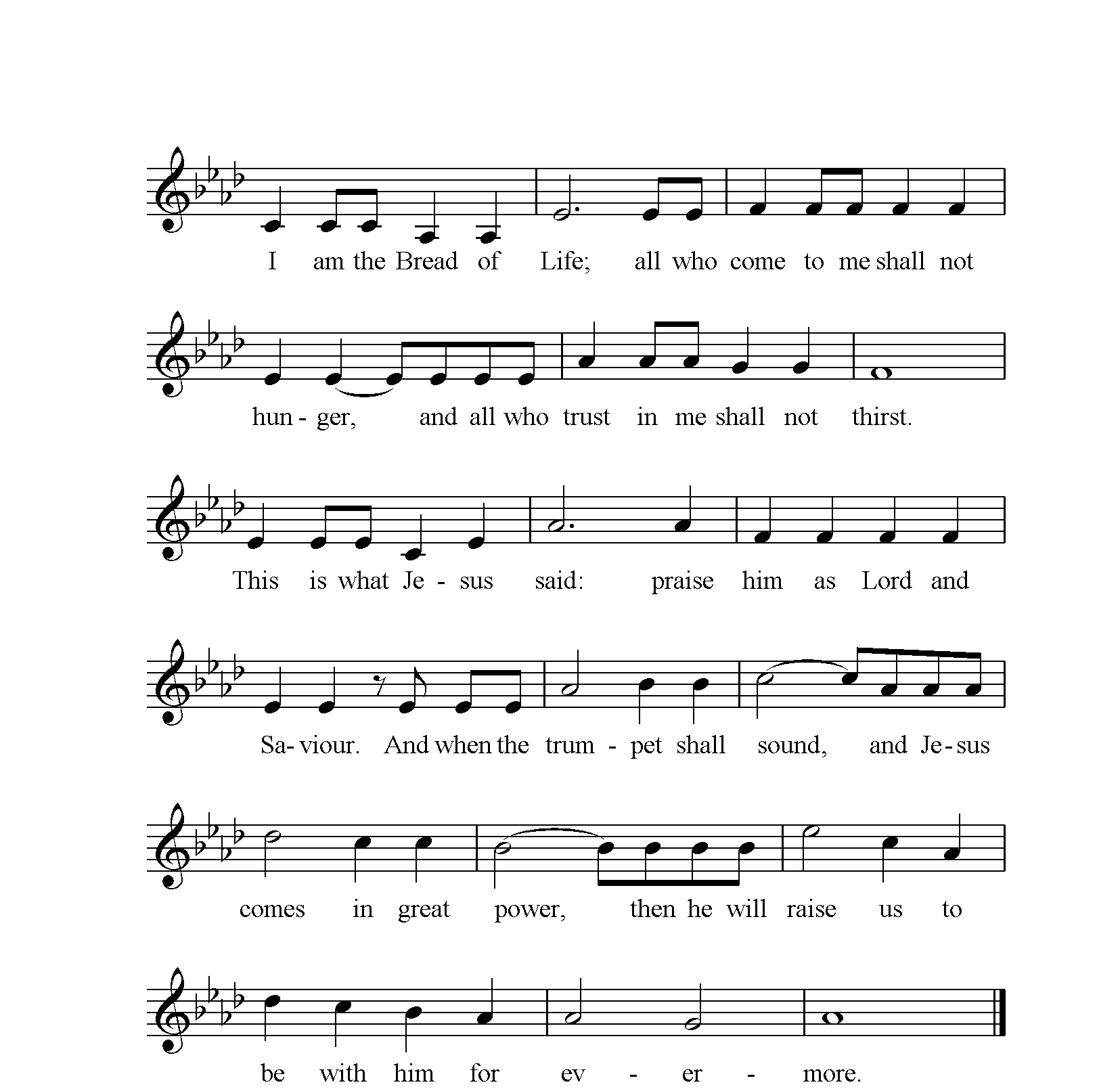 Silence is keptThe Sending Out                                                                           Please StandDiolchwch i’r Arglwydd, oherwydd graslon yw ef:Give thanks to the Lord for he is gracious:his love is everlasting.Father in heaven,grant that we, fed with the living bread of heaven,and united in the body of your Son,may be the temple of your presence,the place of your glory on earth,and a sign of your redeeming grace;through Jesus Christ our Lord. Amen.The Commissioning of the PeopleWe have received Jesus in Word and Sacrament and have been strengthened by the reminder ofGod’s constant presence in our lives through the Holy Spirit,so let us rededicate ourselves to his service.God our Father, through his Son Jesus Christ, and in the power of the Holy Spirit,sends us out into the world to build his Kingdom.Therefore, I ask:Empowered by the Holy Spirit, will you walk into God’s future, trusting him to be your guide?With the help of God, we will.Will you go out and pray for one another and for this community until your hearts beat with the longings of God?With the help of God, we will.Will you go out and carry the light and hope of Christ into the world?With the help of God, we will.Will you go out and stand with those who are hurt and broken?With the help of God, we will.Will you go out and play your part in the building up of God’s Kingdom?With the help of God, we will.God of Mission, who alone brings growth to your Church,send your Holy Spirit to givevision to our planning,wisdom to our actions,joy to our worship,and power to our witness.Help our church to grow in numbers,in spiritual commitment to you,and in service to our local community,through Jesus Christ our Lord. Amen.The BlessingThe Lord be with youand also with you.Bishop Gregory gives the BlessingGo in peace to love and serve the Lord.In the name of Christ. Amen.Final HymnWe have a gospel to proclaim,good for all throughout the earth;the gospel of a Saviour’s name:we sing his glory, tell his worth.Tell of his birth and Bethlehemnot in a royal house or hallbut in a stable dark and dim,the Word made flesh, a light for all.Tell of his death at Calvary,hated by those he came to save,in lonely suffering on the Cross;for all he loved his life he gave.Tell of that glorious Easter morn:empty the tomb, for he was free.He broke the power of death and hellthat we might share his victory.Tell of his reign at God’s right hand,by all creation glorified.He sends his Spirit on his Churchto live for him, the Lamb who died.Now we rejoice to name him King:Jesus is Lord of all the earth.This gospel-message we proclaim:we sing his glory, tell his worth.Edward Joseph Burns b. 1938Tune: Fulda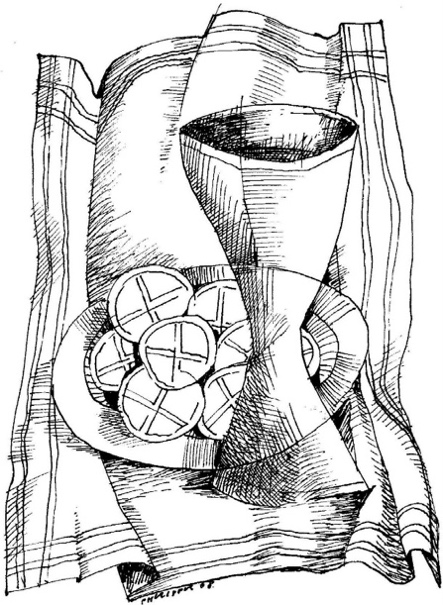 An Order for the Holy Eucharist 2004, material from which is included in this service is copyright © Church in Wales Publications 2004.Other texts are reproduced under CCL licence number 961722.NoticesEarly Eucharist. A reminder that the 8am Eucharist now takes place again on the first Sunday of each month. The next one will be on 3rd July.Evensong. Choral Evensong takes place at the Cathedral on Fridays at 6pm and Sundays at 3.30pm in term time. A beautiful service with beautiful music and a lovely end to the day. Why not give it a try? It would be good to see you there.Daily Prayer. Can you be a part of the daily prayer life of this place? Please see leaflet on the Prayer and Spirituality table in the south transept of the Cathedral.Churchyard work party on Saturday, July 9th, 10am -12 at the Parish Church. Refreshments provided. All help appreciated.Peace Doves. Our peace doves are now flying! Please do come and admire the beautiful Peace Tree by the high altar in the cathedral and say a prayer there. Warmest thanks to Kate and Frank Jordan for helping us make the doves and for creating the tree. If you would still like to add your own message, please take a dove from the Ukraine prayer station in the south transept and leave it in the basket. New doves will be added to the tree in batches.    The Week Ahead27th Monday – Feria9am Morning Prayer9.30am Holy Eucharist at the Cathedral5pm Evening Prayer28th Tuesday – Irenaeus, Bishop & Doctor9am Morning Prayer6pm Evening Prayer7pm Holy Eucharist at the Cathedral29th Wednesday – Peter & Paul, Apostles9am Morning Prayer10.30am Holy Eucharist at the Cathedral5pm Evening Prayer30th Thursday – The Martyrdom of Paul, Apostle9am Morning Prayer10am Holy Eucharist at the Parish Church5pm Evening Prayer1st Friday – Euddogwy, Bishop9am Morning Prayer9.30am Offeren (Welsh Eucharist)6pm Choral Evensong2nd Saturday – Feria8am Morning Prayer10am Ordination of Deacons5pm Evening Prayer3rd Sunday – Thomas, Apostle8am Holy Eucharist9.30am The Parish Eucharist11am The Cathedral Eucharist3.30pm Choral EvensongContact:Parish Church: 01745 535957Fr Rex: 07393 639813Parish Church Website:  www.stasaphparishchurch.org.uk